Výroční zpráva o činnosti a hospodaření MAS Pobeskydíza rok 2020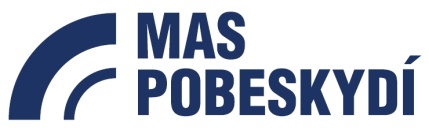 MAS Pobeskydí, z. s.739 53	Třanovice čp. 1Úvodní slovoRok 2020 byl pro všechny z nás rokem pandemie COVID-19 – strachu, omezení, očekávání, ale i vzájemné solidarity. Toto období bylo pro naši místní akční skupinu bohužel také obdobím loučení. Navždy nás opustili iniciátoři a zakladatelé MAS Pobeskydí. Ke konci roku 2019 Karel Baron, v červnu 2020 Oto Onderek a na jaře roku 2021 Jan Tomiczek. Věřím, že jejich myšlenky a vize nebudou zapomenuty a podaří se je převést do nápadů a cílů nového období.Rok 2020 byl pro nás rokem přípravy na nové programové období 2021–2027. Započali jsme přípravu Strategie Pobeskydí 2021+ a společně s odbornými pracovními skupinami jsme definovali potenciál, potřeby a problémy území. Díky podpoře MAS byly v roce 2020 úspěšně ukončeny další projekty, např. úprava centra obce Soběšovice či cyklostezka v Ropici. Podpořili jsme místní zemědělce i potravináře. Na jaře jsme otevřeli novou podporu pro malé projekty občanské vybavenosti. Tři odvážní žadatelé začali složitou realizaci projektů v Operačním programu Životní prostředí a díky naší podpoře započala výsadba veřejné zeleně na Hukvaldech a v Těrlicku. S naší pomocí mohlo pět neziskových organizací i v tomto roce nabízet pomoc osobám a rodinám v tíživé životní situaci, osobám pečujícím o nemocné, stárnoucí či umírající členy rodiny, rodičům dětí s poruchou autistického spektra, či osobám ohroženým sociálním vyloučením. Jsme rádi, že díky inspiraci naším projektem Příměstské tábory v Pobeskydí pořádá od roku 2020 pět dalších organizací s podporou MAS další příměstské tábory, které společně se dvěma vlastními projekty MAS pokrývají velkou část Pobeskydí.MAS Pobeskydí se nezabývá „pouze“ výběrem a administrací projektů, ale rovněž realizuje vlastní projekty. V roce 2020 pokračovala realizace projektu Místní akční plán Frýdek-Místek II. Epidemická opatření nešťastně omezila aktivity projektu. Naštěstí se nám povedlo uspořádat první ročník Festivalu inspirace v přírodních vědách a postupně část aktivit převést do on-line prostředí. Novou výzvou pro nás bylo a je převzetí koordinace regionální značky BESKYDY originální produkt, jejíž myšlenkou je ocenit a propagovat místní šikovné producenty, tradiční a originální produkty a služby.Za čísly, tabulkami a informacemi, které přináší tato výroční zpráva, se skrývá nadšení a píle nejen zaměstnanců MAS, ale zejména Vás členů, žadatelů, podnikatelů, zástupců obcí a místních organizací, kteří rozvíjíte naše Pobeskydí.Ing. Jaroslav VotýpkaPředseda MAS Pobeskydí, z. s.Obsah1	Základní údaje	42	Orgány spolku a pracovní tým	63	Strategie komunitně vedeného místního rozvoje MAS Pobeskydí	83.1	Výzvy MAS Pobeskydí k podání žádosti o podporu	93.2	Realizované projekty s podporou MAS	113.3	Animační činnost	173.4	Monitoring a evaluace strategie	194	Místní akční plán Frýdek-Místek II	195	Příměstské tábory v Pobeskydí	226	Strategie Pobeskydí 2021+	227	BESKYDY originální produkt	228	Roční účetní závěrka	23Při tisku bude třeba upravit čísla stránek dle skutečnosti.Základní údajeNázev: 			MAS Pobeskydí, z. s.Sídlo:			Třanovice čp. 1, PSČ 739 53Právní forma:		spolekZapsána: ve spolkovém rejstříku vedeném u Krajského soudu v Ostravě, spisová značka L 14003IČ:			71212612Účel a posláníÚčelem spolku je sdružovat místní subjekty a vytvářet podmínky pro realizaci komunitně vedeného místního rozvoje (označovaného také jako metoda LEADER) území Pobeskydí. Komunitně vedený místní rozvoj je založen na konsenzu aktérů místního rozvoje a uskutečňuje se na základě integrované a víceodvětvové strategie místního rozvoje území. Je koncipován s ohledem na místní potřeby a potenciál a zahrnuje inovativní prvky v místních souvislostech, vytváření sítí a spolupráci.Posláním MAS Pobeskydí je podpora kulturního, společenského, sociálního a ekonomického rozvoje území Pobeskydí na bázi využití vnitřních lidských, přírodních a ekonomických potenciálů tohoto venkovského regionu, a na principu vytváření partnerství mezi subjekty veřejného a soukromého sektoru, včetně neziskového.Území působnosti MAS PobeskydíÚzemí působnosti MAS Pobeskydí je vymezeno katastrálním územím obcí, které souhlasily se začleněním do tohoto území. K 31. 12. 2020 bylo území působnosti tvořeno následujícími 43 obcemi: Albrechtice, Brušperk, Bruzovice, Dobrá, Dobratice, Dolní Domaslavice, Dolní Tošanovice, Fryčovice, Hnojník, Horní Bludovice, Horní Domaslavice, Horní Suchá, Horní Tošanovice, Hukvaldy, Chotěbuz, Komorní Lhotka, Kozlovice, Krásná, Krmelín, Lhotka, Lučina, Morávka, Nižní Lhoty, Nošovice, Palkovice, Pazderna, Pražmo, Raškovice, Ropice, Řeka, Smilovice, Soběšovice, Stará Ves nad Ondřejnicí, Staré Město, Staříč, Stonava, Střítež, Těrlicko, Třanovice, Vělopolí, Vojkovice, Vyšní Lhoty, Žermanice.Pro některé aktivity spolku je území širší. MAS Pobeskydí realizuje projekt Místní akční plán 
Frýdek-Místek II na území správního obvodu obce s rozšířenou působností Frýdek-Místek a koordinuje regionální značku BESKYDY originální produkt na území Moravskoslezských Beskyd, Valašska a Podbeskydské pahorkatiny.ČlenovéČlenská základna spolku je tvořena partnerstvím veřejného sektoru, podnikatelských subjektů a neziskových organizací. K 31. 12. 2020 se členská základna skládala z 40 členů, z toho veřejný sektor zastupovalo 10 členů. Členové se přiřadili do šesti zájmových skupin. Rozdělení členů do zájmových skupin:1. Podnikání a zaměstnanostIng. Jaroslav VotýpkaKvalifikační a personální agentura, o. p. s.MECON SERVICE s. r. o.2. Zemědělství a lesnictvíAGRO – DOMINIK spol. s r.o.Asociace soukromého zemědělství Těšínského Slezska z.s.Družstvo Raškovice Farma Krásná s.r.o.Karel PonczaPřemysl MotičkaTOZOS spol. s r.o.Zemědělská společnost s.r.o.Zemědělské družstvo vlastníků Nošovice3. Pomoc pro potřebné a sociální službyFarní sbor Slezské církve evangelické a.v. v TřanovicíchIntegrovaný sociální ústav Komorní Lhotka čp. 184, příspěvková organizaceObecně prospěšná společnost Sv. Josefa, o.p.s.Římskokatolická farnost DomaslaviceSpolek HIPONĚHASpolek TulipánMEDICA Třinec, z.ú.4. Vzdělávání, děti a mládežEtická výchova, o.p.s.Rodinné centrum Bambulín, z. s.SlunceŠOV Třanovice, o.p.s.Základní škola a Mateřská škola Dobratice, okres Frýdek-Místek, příspěvková organizaceZákladní škola a Mateřská škola Těrlicko, příspěvková organizaceZákladní škola a Mateřská škola s polským jazykem vyučovacím Zwirki i Wigury TěrlickoZákladní škola a Mateřská škola Leoše Janáčka Hukvaldy, příspěvková organizace5. Pospolitost a kulturní dědictvíJK Vělopolí z.s.SH ČMS - Sbor dobrovolných hasičů Dolní DomaslaviceSH ČMS - Sbor dobrovolných hasičů LučinaTělovýchovná jednota Dobratice, z. s.Tělovýchovná jednota Stará Ves nad Ondřejnicí, z.s.Tělovýchovná jednota Tošanovice z.s.6. Životní prostředí, infrastruktura a rozvoj územíKČT, odbor BeskydyMikroregion Žermanické a Těrlické přehradyMyslivecký spolek Bruzovice, z. s.Sdružení měst a obcí povodí OndřejniceSdružení obcí povodí MorávkySdružení obcí povodí StonávkyTřanovice služby, o.p.s.Orgány spolku a pracovní týmNejvyšším orgánem spolku je valná hromada. Jejího zasedání se mají právo účastnit všichni členové, přičemž každý člen má jeden hlas. Valná hromada volí členy dalších povinných orgánů, tj. programového výboru, výběrové komise a kontrolní komise. Každý člen spolku může být členem pouze jednoho z povinných orgánů. Činnost a práci spolku zajišťuje pracovní tým pod vedením ředitele.Valná hromadaValná hromada se skládá ze všech členů MAS Pobeskydí, z. s. Právo účastnit se valné hromady má člen fyzická osoba osobně, člen právnická osoba v zastoupení člena svého statutárního orgánu, případně pověřené osoby na základě plné moci. V roce 2020 zasedala valná hromada ve dnech 12. 3. 2020 a 
17. 9. 2020 a jednou rozhodovala mimo zasedání formou per rollam ve dnech 23. až 30. 11. 2020. Na svých zasedáních schvalovala účetní závěrku, rozpočet, členy orgánů spolku, přijetí nového člena, nové stanovy a další dokumenty spolku nutné pro standardizaci místní akční skupiny pro nové programové období 2021–2027.Předseda a místopředsedaStatutární orgán, který zastupuje spolek navenek a jedná jménem spolku na základě usnesení valné hromady a programového výboru. K 31. 12. 2020 zastával post předsedy Ing. Jaroslav Votýpka, místopředsedou byl Jiří Blahuta.Programový výborVýkonný a rozhodovací orgán spolku. Na zasedáních programový výbor projednával a schválil vyhlašované výzvy a jejich harmonogram, změny v rozpočtu spolku, zadával úkoly ředitelce a prováděl výběr projektů na základě návrhu výběrové komise. Programový výbor v roce 2020 zasedal čtyřikrát (11. 2. 2020, 1. 7. 2020, 17. 9. 2020, 21. 12. 2020) a dle potřeby rozhodoval mimo zasedání (28. až 31. 1. 2020, 21. až 27. 4. 2020, 9. až 20. 7. 2020). K 31. 12. 2020 měl programový výbor následující složení:Ing. Jaroslav Votýpka (předseda),Farma Krásná s. r. o. – Alena Krhutová,Sdružení obcí povodí Morávky – Jiří Blahuta,Základní škola a Mateřská škola s polským jazykem vyučovacím Zwirki i Wigury Těrlicko – Mgr. Barbara Smugala aMEDICA Třinec, z. ú. – Andrea Szymeczek.Výběrová komiseSpecifický orgán spolku, jehož hlavním úkolem je hodnocení a doporučení projektů k finanční podpoře. V roce 2020 výběrová komise hodnotila projekty ve 4 výzvách (8. 1. 2020 a 18. 6. 2020).K 31. 12. 2020 měla výběrová komise následující složení:Rodinné centrum Bambulín, z.s. – Ing. Lucie Pupíková (předseda výběrové komise),Asociace soukromého zemědělství Těšínského Slezska, z.s. – Ondřej Novák,KČT, odbor Beskydy – Martin Stiller,Mikroregion Žermanické a Těrlické přehrady – Jana Pohludková,Tělovýchovná jednota Dobratice, z.s. – Ing. Břetislav Bortlíček,TOZOS spol. s r.o. – Jana Janišová aZákladní škola a Mateřská škola Dobratice – Mgr. Karla Peterková.Kontrolní komiseKontrolní komise je kontrolním orgánem spolku. 15. 6. 2020 proběhlo mimořádné zasedání kontrolní komise ve věci projednání žádosti o prověření postupů MAS u neúspěšného žadatele. Kontrolní komise neshledala v postupech MAS pochybení. 10. 9. 2020 proběhlo každoroční zasedání, na kterém kontrolní komise provedla monitoring a evaluaci strategie komunitně vedeného místního rozvoje a pravidelnou kontrolu dodržování stanov, pravidel a další závazné dokumentace, a také kontrolu účelného hospodaření spolku. K 31. 12. 2020 měla kontrolní komise následující členy:Římskokatolická farnost Domaslavice – Ing. Karel Obluk (předseda),Družstvo Raškovice – Ing. Michal Madzia aSdružení obcí povodí Stonávky – Michaela Porvisová.Pracovní týmSložení pracovního týmu MAS Pobeskydí v roce 2020:Ing. Krystyna Nováková (ředitelka a hlavní manažer projektů),Ing. Lenka Bury (pracovnice implementace MAP),Monika Gillová (projektová asistentka a administrátorka),Mgr. David Chovančík (projektový asistent PRV a cestovní ruch),Mgr. Veronika Kalibánová (projektová manažerka přípravy SCLLD 2021–2027),Mgr. Silvie Lišková (animátorka škol a projektová manažerka OPZ),David W. Novák (hlavní koordinátor a facilitátor MAP),Mgr. Petr Piekar (projektový manažer PRV),Ing. Zdeňka Platošová (pracovnice plánování a implementace MAP),Ing. Zuzana Zaoralová (projektová manažerka OPŽP a koordinátorka značky) aRNDr. Pavel Žiška (projektový manažer IROP a koordinátor přípravy SCLLD 2021–2027).Dále byly zapojeny další osoby na základě dohod o provedení práce.(Fotografie 01: Zasedání orgánů a realizační tým (fotografie dodám později ve větším počtu – můžete počítat i s 4 fotografiemi na stránku, dle místa))Strategie komunitně vedeného místního rozvoje MAS PobeskydíStrategie komunitně vedeného místního rozvoje MAS Pobeskydí (dále pouze „strategie“) je prostředkem pro využití integrovaného nástroje „komunitně vedeného místního rozvoje“ (zkratka z angličtiny CLLD). Tento nástroj slouží během programového období 2014–2020 k rozvoji venkovských území za využití metody LEADER, zejména přístupu zdola nahoru a partnerství veřejného a soukromého sektoru.Naše strategie je podpořena v rámci jednotlivých dotačních programů následujícími alokacemi:53 mil. Kč	Programový rámec Programu rozvoje venkovaInvestice do zemědělstvíZemědělské produktyMístní nezemědělská produkceInvestice do lesnictvíObčanská vybavenostSpolupráce v rámci iniciativy LEADER90 mil. Kč	Programový rámec Integrovaného regionálního operačního programuInfrastruktura sociálních služeb a začleňováníVzdělávací infrastrukturaUdržitelná a bezpečná doprava24,3 mil. Kč 	Programový rámec Operačního programu ZaměstnanostPřístup k zaměstnáníSlaďování rodinného a profesního životaPrevence a řešení sociálního vyloučení3,5 mil. Kč	Programový rámec Operačního programu Životní prostředíPrevence invazních druhůIntravilány a veřejná prostranstvíV roce 2020 proběhla jedna změna Strategie komunitně vedeného místního rozvoje (verze 2020.1.0), která přinesla navýšení alokace programového rámce Programu rozvoje venkova o cca 18 mil. Kč. Navýšení nám bylo poskytnuto na základě velmi dobrý výsledků naší MAS. Současně jsme otevřeli výzvu PRV rozšířenou o novou fichi občanské vybavenosti, ve které podporujeme menší projekty obcí, spolků a dalších subjektů na obnovu veřejných prostranství, rekonstrukce hasičských zbrojnic jednotek JPO V a zázemí pro spolkovou a kulturní činnost vč. knihoven. V programovém rámci Operačního programu Životní prostředí se do realizace projektů na sídelní zeleň pustili tři odvážní žadatelé a zbývající alokace byla vrácena řídicímu orgánu k využití v jiných tématech, která pro MAS nebyla otevřena. Rovněž v programovém rámci Operačního programu Zaměstnanost již nemáme možnost na zbývající (ušetřené při realizaci) prostředky vyhlásit další výzvy a jsou vráceny řídicímu orgánu.Výzvy MAS Pobeskydí k podání žádosti o podporu V roce 2020 byly vyhlášeny dvě výzvy. Jedna v Programu rozvoje venkova na podporu zemědělství a občanské vybavenosti (přijato 63 žádostí a vybráno k podpoře 39 projektů) a druhá dodatečná v Integrovaném regionálním operačním programu na podporu chodníků, přechodů pro chodce a cyklostezek (přijato 5 projektů).  Tabulka 1: Přehled výzev a průběhu realizace projektů k 31. 12. 2020Realizované projekty s podporou MASDo konce roku 2020 bylo úspěšně ukončeno 95 projektů za 99 mil. Kč a necelých 60 projektů (za cca 52 mil. Kč) bylo v realizaci, resp. čekalo na schválení řídicím orgánem. V průběhu realizace projektů MAS organizuje školení pro příjemce, administruje hlášení o změnách, konzultuje dokladování či kontroluje žádosti o platbu v PRV. V době udržitelnosti projektu MAS monitoruje zejména dodržování závazků vyplývajících z věcného hodnocení.3.2.1 Programový rámec Integrovaného regionálního operačního programuV programovém rámci IROP bylo do konce roku 2020 vyhlášeno celkem osm výzev. V těchto výzvách bylo předloženo celkem 46 žádostí o podporu, z toho 26 žádostí bylo MAS Pobeskydí doporučeno k realizaci a 5 žádostí bylo ve fázi hodnocení s výhledem podpory jednoho či dvou projektů. Ke konci roku bylo 21 projektů fyzicky dokončeno, 4 projekty na výstavbu cyklostezky v Třanovicích a chodníků v Bruzovicích, Vojkovicích a Fryčovicích byly v realizaci a projekt Komunitní centrum Stará Ves nad Ondřejnicí čekal na schválení ze strany řídicího orgánu, kterým je Ministerstvo pro místní rozvoj.Tabulka 2: Úspěšně ukončené projekty v opatření Udržitelná a bezpečná dopravaTabulka 3: Úspěšně ukončené projekty v opatření Vzdělávací infrastrukturaTabulka 4: Úspěšně ukončené projekty v opatření Infrastruktura sociálních služeb a začleňování„Podporujeme inspirativní školy i bezpečnou cestu k nim" – dát na stranu s fotografiemi(Fotografie 02 – IROP, popisky: Multifunkční učebna ICT v ropické škole, Společná stezka pro chodce a cyklisty Ropice – Nebory (případně „Cyklostezka Ropice – Nebory“), Chodníky v Soběšovicích)3.2.2 Programový rámec Operačního programu ZaměstnanostProgramový rámec Operačního programu Zaměstnanost se věnuje dvěma tématům, a to slaďování rodinného a profesního života a prevenci a řešení sociálního vyloučení. První skupinku tvoří sedm projektů zaměřených na příměstské tábory (tříleté projekty). První z nich byl v roce 2020 ukončen. Jednalo se o klíčový projekt MAS Pobeskydí. Dalších šest projektů bylo zahájeno v roce 2020. Druhé opatření zahrnuje tři ukončené projekty a pět projektů v realizaci, z toho tři navazují na ukončené projekty (většinou dvouleté projekty). Projekty se zaměřují na pomoc rodinám a osobám pečujícím o nemocné, stárnoucí či umírající příbuzné, podporu zapojení vyloučených do komunity a na psychologické a právní poradenství pro potřebné.Tabulka 5: Podpořené projekty v opatření Slaďování rodinného a profesního života„Dáváme dětem úsměv na tváři a rodičům klid na práci“ – dát na stranu s fotografiemi(Fotografie 03 – tábory – vybrat ze zoneramy z táboru z roku 2020) https://www.zonerama.com/MASPobeskydi/947157 Tabulka 6: Podpořené projekty v opatření Prevence a řešení sociálního vyloučení„Pomáháme lidem a rodinám v tíživých životních situacích“ – dát na stranu s fotografiemi(Fotografie 04 – uvést název projektů (Nebojte se TO řešit; Provozování Komunitního centra Tulipán v Horní Suché (případně zkrátit na Komunitní centrum Tulipán); Paliativní péče MEDICA v Pobeskydí; Podpora pečujících osob v Pobeskydí II. a vybrat ze zoneramy) https://www.zonerama.com/MASPobeskydi/958206 3.2.3 Programový rámec Programu rozvoje venkovaProgramový rámec Programu rozvoje venkova podporuje místní hospodářství, a to zejména podporou projektů v zemědělství, potravinářství i nezemědělských oborech. Od roku 2020 jsme nově zařadili i podporu občanské vybavenosti. V prvních třech výzvách jsme vybrali k podpoře 83 projektů. Ke konci roku 2020 již byly dokončeny všechny projekty prvních tří výzev (celkem 70). V průběhu realizace od žádosti odstoupilo 12 žadatelů a jeden žadatel vrátil dotaci po realizaci z důvodu ukončení činnosti (prostředky jsou využity v dalších vyhlašovaných výzvách). V roce 2020 byla vyhlášena další výzva, do které bylo přijato 58 projektů a vybráno 19 projektů ve fichi Investice do zemědělství a 20 projektů ve fichi Občanská vybavenost.Tabulka 7: Úspěšně ukončené projekty ve fichi Investice do zemědělství„Motivujeme rodinné a místní farmy k rozvoji“ – dát na stranu s fotografiemi(Fotografie 05 – popisky „Stroje do brambor“ (v zoneramě Janečka) a „Pastvina v Ropici“ (v zoneramě Křižánek))https://www.zonerama.com/MASPobeskydi/976636  Tabulka 8: Úspěšně ukončené projekty ve fichi Zemědělské produktyTabulka 9: Úspěšně ukončené projekty ve fichi Místní nezemědělská produkce„Rozvíjíme místní služby a řemesla“ – dát na stranu s fotografiemi(Fotografie 06 – popisky „Plnička v pivovaru Koníček“ (v zoneramě pivovar Koníček) – „Minibagr“ (v zoneramě Novák))https://www.zonerama.com/MASPobeskydi/976636 Tabulka 10: Úspěšně ukončené projekty ve fichi Investice do lesnictví3.2.4 Programový rámec Operačního programu Životní prostředíOperační program Životní prostředí místním akčním skupinám umožnil podpořit projekty zaměřené na prevenci a likvidaci invazních druhů křídlatky a na výsadbu sídelní zeleně.V opatření Prevence invazních druhů byl přijat jeden projekt, který byl podpořen a je realizován v letech 2018 až 2021. Projekt Likvidace křídlatky v povodí Morávky (dotace cca 450 tis. Kč) je zaměřen na ochranu a podporu biodiverzity ekosystémů údolní nivy části Morávky, které jsou ohroženy křídlatkou. Eliminací křídlatky bude odvrácena jejich postupující degradace způsobená stálým šířením tohoto nepůvodního invazního druhu. Potlačení křídlatky bude provedeno pomocí chemické likvidace opakovaným postřikem herbicidu.V opatření Intravilány a veřejná prostranství (sídelní zeleň) byly přijaty čtyři projekty, z nichž tři jsou úspěšně realizovány. Jedná se o projekty obce Hukvaldy, Biskupství ostravsko-opavského a Základní školy a mateřské školy Těrlicko.„Přibližujeme přírodu lidem“(Fotografie 07 – mám pouze fotografie v pdf. Popisek „Veřejná zahrada v Hradišti“)Animační činnostV průběhu roku 2020 byly uspořádány 4 semináře pro žadatele a příjemce a 7 dalších animačních akcí, zejména jednání odborných pracovních skupin k přípravě Strategie komunitně vedeného místního rozvoje na období 2021–2027. Na animačních akcích jsou rovněž představovány dotační možnosti, prezentovány příklady dobré praxe a dochází k výměně zkušeností místních aktérů. Z důvodu epidemie koronaviru byla část akcí zrušena.13. 2. 2020 (Palkovice) „Seminář pro žadatele v rámci 4. Výzvy Programu rozvoje venkova Fiche č. 1. a 6.“20. 2. 2020 (Třanovice) „Seminář pro příjemce v rámci výzev MAS Pobeskydí Prevence a řešení sociálního vyloučení (II.) a MAS Pobeskydí Slaďování rodinného a profesního života“20. 2. 2020 (Třanovice) „Jednání odborné pracovní skupiny zaměřené na sociální oblast“20. 2. 2020 (Třanovice) „Seminář pro žadatele v rámci 4. Výzvy Programu rozvoje venkova Fiche č. 1. a 6.“15. 6. 2020 (Třanovice) „Jednání odborné pracovní skupiny zaměřené na obce a samosprávu“ 29. 6. 2020 (Třanovice) „Jednání odborné pracovní skupiny zaměřené na cykloturistiku a cestovní ruch“ 3. 9. 2020 (Třanovice) „Seminář pro příjemce výzvy č. 5 PRV“8. 9. 2020 (Třanovice) „Jednání odborné pracovní skupiny Obce“8. 9. 2020 (Třanovice) „Jednání odborné pracovní skupiny Chytrý venkov a podnikání“14. 9. 2020 (Třanovice) „Jednání odborné pracovní skupiny zaměřené na Cestovní ruch“ se zaměřením na oblast kolem Lysé hory. 14. 9. 2020 (Třanovice) „Jednání odborné pracovní skupiny Pomoc potřebným“Významnou animační aktivitou je animace a metodická pomoc pro školy a školská zařízení ve výzvách OP VVV zaměřených na podporu škol formou projektů zjednodušeného vykazování – šablony. Metodická pomoc se týká nejenom přípravy projektové žádosti, ale pokračuje i v průběhu realizace projektu. Školy se mohou na naši animátorku škol bezplatně obrátit také s dílčími problémy. V roce 2020 jsme měli možnost touto cestou spolupracovat na šablonách škol z Těrlicka, Stříteže, Třanovic, Smilovic, Soběšovic, Horních Domaslavic, Vyšních Lhot, Staré Vsi nad Ondřejnicí, Lučiny, Hnojníku, a dalších.(Fotografie 08 – vyberte dle potřeby)Seminář pro příjemce PRV      https://www.zonerama.com/MASPobeskydi/Album/6908917?secret=IVcW1Mo1pbc2XI72BTHP9u6K7Seminář pro žadatele PRVhttps://www.zonerama.com/MASPobeskydi/Album/6908886?secret=gjI8vl7dFH9rs5Tpqbx14TY65 Pracovní skupina Chytrý venkovhttps://www.zonerama.com/MASPobeskydi/Album/6908873?secret=De2I9YYOd42t4311a4wTa11KcPracovní skupina Cestovní ruchhttps://www.zonerama.com/MASPobeskydi/Album/6908859?secret=95n9S6rKCBEolH5tr1KMFA55jhttps://www.zonerama.com/MASPobeskydi/Album/6908854?secret=6K8RY6956Xhtu1M44t3LJ1uRpPracovní skupina Obcehttps://www.zonerama.com/MASPobeskydi/Album/6908861?secret=Knr2O5h8JuLvD5lK12ngj8k7Ahttps://www.zonerama.com/MASPobeskydi/Album/6908901?secret=MwMkRmrqYPpx4J1G2GcKUo32o Monitoring a evaluace strategieNedílnou součástí je pravidelný monitoring naplňování strategie. Monitoring je prováděn pravidelně dvakrát ročně na úrovni integrovaného nástroje, tj. jednotlivých programových rámců, a následně jednou ročně na úrovni celé strategie. V této souvislosti je sledováno naplňování finančního a indikátorového plánu integrovaného nástroje a dílčích indikátorů pro sledování a vyhodnocování realizace celé strategie.Tabulka 11: Výsledky monitoringu prováděného v roce 2020Místní akční plán Frýdek-Místek II(někde v této kapitole vhodně vložit logo projektu MAP Frýdek-Místek II)MAS Pobeskydí v roce 2020 pokračovala v realizaci projektu Místní akční plán Frýdek-Místek II, který navazuje na předešlý projekt Místní akční plán Frýdek-Místek (ukončený v roce 2017). Tento projekt se zaměřuje na oblast vzdělávání, výchovy a souvisejících oblastí ve správním obvodu obce s rozšířenou působností Frýdek-Místek, který zahrnuje kromě 29 obcí Pobeskydí také území 8 dalších obcí, včetně statutárního města Frýdek-Místek. Partnery projektu jsou Statutární město Frýdek-Místek a MAS Slezská brána, z. s.Projekt je rozdělen do čtyř částí, za stěžejní lze považovat rozvoj a aktualizaci místního akčního plánu (MAP), a jeho implementaci. První vyjmenovaná část se soustředí na posilování organizačních a odborných platforem a na strategické plánování v oblasti vzdělávání, výchovy a v souvisejících oblastech. V této souvislosti v roce 2020 proběhla řada jednání řídícího výboru a následujících 7 pracovních skupin (vedoucí k 31. 12. 2020):Mateřinka (pro předškolní vzdělávání a péči) – Bc. Martin Kocur (vedoucí)Čtenářská gramotnost – Mgr. Lucie Butkovová (vedoucí)Matematická gramotnost – Mgr. Libor Lepík (vedoucí)Region (pro sociální kompetence) – Mgr. Ilona Racková (vedoucí)Profese (pro profesní kompetence) – Mgr. Šárka Čípová (vedoucí)Šance (pro rovné příležitosti a společné vzdělávání) – Mgr. Hana Kachtíková (vedoucí)Zázemí (pro financování) – Ing. Jaroslav Votýpka (vedoucí)Pracovní skupiny v roce 2020 zasedaly (vč. on-line formy) čtyřikrát (únor/březen, květen/červen, září/říjen, listopad/prosinec) a projednávaly priority pro rok 2020 a následně aktivity spolupráce do ročních akčních plánů 2020 a 2021.Řídicí výbor, který je nejvyšším orgánem projektu, se sešel v on-line formě 19. 11. 2020, a dle potřeby rozhodoval mimo zasedání skrze emailovou komunikaci. Projednával a schvaloval aktivity spolupráce pro rok 2020 a 2021, aktualizaci ročního akčního plánu 2020 a dvě aktualizace seznamu investičních priorit.Implementace MAP probíhá na základě ročního akčního plánu. V roce 2020 byla realizace aktivit spolupráce ovlivněna epidemiologickou situací a některé akce byly odloženy na příští rok a postupně přesunuty na distanční formu. Aktivity jsou zaměřené na rozvoj polytechnických kompetencí, matematické a čtenářské gramotnosti, regionální témata a výměnu zkušeností v metodických klubech. Do každé aktivity spolupráce je zapojeno min. 5 organizací (z toho min. 3 školy), z nichž je jedna garantem aktivity. Jednou z mála akcí realizovaných prezenčně byl Festival inspirace v přírodních vědách 3. 9. 2020.Jednalo se o 31 následujících aktivit spolupráce a jejich garanty:Metodický klub mateřských škol (Mateřská škola Beruška, Frýdek-Místek, Nad Lipinou 2318)Setkání předškoláků aneb brzy půjdem do školy (Mateřská škola Pražmo, příspěvková organizace, okres Frýdek-Místek)Na Prašivou vyrazíme, společně se pobavíme (Mateřská škola Pražmo, příspěvková organizace, okres Frýdek-Místek)Bezpečně po silnici aneb dopravní školička (Základní škola a mateřská škola Nošovice, příspěvková organizace)Setkání s knihou (Základní škola Fryčovice, okres Frýdek-Místek, příspěvková organizace)Tematické kufříky pro rozvoj čtenářské gramotnosti II (MAS Pobeskydí, z. s.)Předávání zkušeností v dramatické výchově III (Základní škola a mateřská škola Třanovice, příspěvková organizace)Předávání zkušeností v dramatické výchově III (Základní škola a mateřská škola Třanovice, příspěvková organizace)Zlatá CIHLA a Zlatá cihlička (Gymnázium a Střední odborná škola, Frýdek-Místek, Cihelní 410, příspěvková organizace)Metodický klub matematiky (Základní škola a Mateřská škola, Baška, příspěvková organizace)Výuka angličtiny na 1. stupni ZŠ metodou J. B. E. (Základní škola T. G. Masaryka Krmelín, okres Frýdek-Místek, příspěvková organizace)BESKOS (BESkydský KOrespondeční Seminář) pro žáky základních škol (Asociace malých debrujárů České republiky, spolek)Projekt stavby domu (Základní škola a mateřská škola Dobratice, okres Frýdek-Místek, příspěvková organizace)Interaktivní výuka biologie (Kvalifikační a personální agentura, o. p. s.)Pojďte si vyzkoušet zestárnout (MEDICA Třinec, z.ú.)Mladí výtvarníci o našem regionu (Základní škola Paskov, okres Frýdek-Místek, příspěvková organizace)Poznej svůj kraj (Region Slezská brána)Environmentální soutěž Zlatý kapřík III (Základní škola a mateřská škola Lučina, okres Frýdek-Místek, příspěvková organizace)Úžasná věda II (Základní škola a mateřská škola Raškovice)Mlsná vařečka (Základní škola a mateřská škola Dobratice, okres Frýdek-Místek, příspěvková organizace)Metodický klub polytechniky (Asociace malých debrujárů České republiky, spolek)Polytechnika je zábava (Základní škola Dobrá, příspěvková organizace)Šikovné ruce (Základní škola a mateřská škola Raškovice)Polytechnika aneb robotů se nebojíme (Základní škola a Mateřská škola, Baška, příspěvková organizace)Vdechni život knize (Základní škola a Mateřská škola Leoše Janáčka Hukvaldy, příspěvková organizace)Environmentální výchova – udržitelná spotřeba (MAS Pobeskydí, z. s.)Metodický klub společného vzdělávání (Základní škola a mateřská škola Raškovice)Metodický klub malotřídních škol II (Základní škola a mateřská škola Nošovice, příspěvková organizace)Metodický klub prvního stupně základních škol (Základní a mateřská škola Frýdek-Místek, Jana Čapka 2555)Metodický klub jazyků (Základní škola Fryčovice, okres Frýdek-Místek, příspěvková organizace)Metodický klub školních družin a klubů (Základní škola a mateřská škola Raškovice)Posezení nad šálkem kávy (MAS Pobeskydí, z. s.)6 aktivit bylo ukončeno. Ostatní aktivity pokračují i v roce 2021, kdy se k nim přidají další aktivity.(Fotografie 9 - MAP FM – )Festival inspirace v přírodních vědách https://www.zonerama.com/mapfm/Album/6560736 Příměstské tábory v Pobeskydí(Někde vhodně v této kapitole vložit logo Příměstské tábory v Pobeskydí)MAS Pobeskydí v programovém rámci Operačního programu Zaměstnanost podala vlastní projekty. První projekt Příměstské tábory v Pobeskydí měl otestovat realizaci příměstských táborů v Pobeskydí. Tento projekt byl podpořen stoprocentní dotací 1,7 mil. Kč. Tak jak minulý rok i v roce 2020 proběhly příměstské tábory v 7 lokalitách Pobeskydí, a to v Bruzovicích, Dobraticích, Fryčovicích, Kozlovicích, Hukvaldech, Těrlicku a Vělopolí. Navíc jsme rozšířili nabídku táborů o jarních prázdninách. Za celou dobu realizace od roku 2018 jsme zrealizovali 39 turnusů, které využilo více než 300 rodin. Z projektu bylo hrazeno zajištění hlídání a proškolení vedoucích v první pomoci, pronájem prostor, drobné vybavení, pomůcky a materiál, a pro každý turnus jedna animační akce. Na děti vždy čekal bohatý program plný sportování, tvoření, farmaření, polytechnických a badatelských aktivit. Děti procestovaly nejen blízké okolí, ale i celý svět a občas i mnohé dál za hranice fantazie.Jsme rádi, že na tento projekt navázaly i další projekty jiných žadatelů, které nám pomohly rozšířit tábory na většinu území Pobeskydí. Od roku 2020 MAS Pobeskydí pokračuje v realizaci příměstských táborů v navazujícím projektu Příměstské tábory v Pobeskydí II, který se orientuje na mikroregiony povodí Morávky a Ondřejnice.  V roce 2020 jsme díky tomuto projektu pořádali letní příměstské tábory ve Fryčovicích, Kozlovicích a Nošovicích. A v dalších letech budeme pokračovat.(Fotografie 10 – Školení první pomoci pro vedoucí táborů (raději obrázky bez toho obleku, max. jedna fotka s oblekem))https://www.zonerama.com/MASPobeskydi/Album/6908867?secret=8X99201OAJDxinYcli3Cdbu7wStrategie Pobeskydí 2021+(Někde vhodně v této kapitole vložit logo MSK)MAS Pobeskydí, z. s., byla poskytnuta finanční podpora z rozpočtu Moravskoslezského kraje (číslo smlouvy 02641/2020/RRC) ve výši 342.300 Kč (70% dotace) na realizaci projektu Strategie Pobeskydí 2021+, zaměřeného na přípravu analytické části strategie komunitně vedeného místního rozvoje MAS Pobeskydí na programové období 2021–2027. Projekt byl realizován od 1. 4. 2020 do 31. 12. 2020. Díky projektu proběhl sběr dat a byly zjišťovány problémy a potřeby území na základě jednání pracovních skupin i individuálních setkání s místními aktéry. Nedílnou součástí bylo zapojení expertů na problémové oblasti. Výstupy projektu jsou podkladem pro přípravu návrhové části strategie a akčních plánů podpory MAS v novém programovém období 2021–2027.BESKYDY originální produkt(Někde vhodně v této kapitole vložit logo BESKYDY originální produkt)Na jaře 2020 se naše místní akční skupina oficiálně stala koordinátorem regionální značky BESKYDY originální produkt, která je součástí rodiny více než 30 regionálních značek sdružených pod Asociací regionálních značek. Značka je zárukou kvality, původu výrobku, šetrnosti k životnímu prostředí a originality. V Beskydech, v Pobeskydí a na Valašsku máme téměř 40 držitelů této značky. Naleznete zde zejména výrobky, ale i první vlaštovky služeb (zážitků). Svou územní působností významně přesahuje území Pobeskydí, a proto koordinace není jednoduchá a postupně navazujeme spolupráci s jinými místními akčními skupinami a dalšími organizacemi.Svou přihlášku do značky může podat kterýkoliv výrobce či poskytovatel služby nabízející něco tradičního či originálního z Beskyd. Kvalitu a další vlastnosti posuzuje certifikační komise, která se schází zpravidla dvakrát ročně. Blíže o značce a jejích držitelích se dočtete na www.pobeskydi.cz/beskydy-znacka/, 
na stránkách značky www.regionalni-znacky.cz/beskydy/, či Facebooku www.facebook.com/BESKYDY.OriginalniProdukt. Fotografie 11 – držitelů a výrobků značky dle vašeho výběru Dřevěné loutky (Jiří Polášek)https://www.zonerama.com/MASPobeskydi/Album/7261052Čaje z Beskyd (Mamma Tea s.r.o.)https://www.zonerama.com/MASPobeskydi/Album/7479698Fryčovické brambory (Jaromír Kublák)https://www.zonerama.com/MASPobeskydi/Album/7540302Bylinné likéry (Beskydská likérka s.r.o.)https://www.zonerama.com/MASPobeskydi/1009709Frgály (Pekařství VALAŠSKÉ FRGÁLY s.r.o.)https://www.zonerama.com/MASPobeskydi/Photo/7203197/263028860 Beránčí kožíšek a Šperky od pastýřky (Gabriela Žitníková)https://www.zonerama.com/MASPobeskydi/Album/7203072Roční účetní závěrkaSpolek sestavuje roční účetní závěrku v plném rozsahu, vč. přílohy k účetní závěrce. Ve výroční zprávě jsou uváděny základní a souhrnné údaje k 31. 12. 2020. Účetní závěrka byla ověřena auditorem.Vyhodnocení rozpočtu na rok 2020 prosím nechte tis. Kč;Schválený rozpočet prošel dvěma změnami. Změny byly ovlivněny epidemiologickou situací a souvisejícími změnami v připravovaných aktivitách a projektech. Došlo zejména ke snížení nákladů souvisejících s prezenční formou animačních a vzdělávacích akcí a ve struktuře pořizovaného materiálu a vybavení. Část aktivit byla přesunuta na další rok a s tím souviselo snížení osobních výdajů. Oproti schválenému rozpočtu k 18. 9. 2019 celkově došlo ke snížení nákladů a paralelně i příjmů o cca 16,5 %. Většina rozdílů byla zohledněna v provedené změně rozpočtu.Výkaz zisku a ztráty k 31. 12. 2020: prosím nechte tis. Kč;Výsledkem hospodaření spolku za rok 2020 je zisk 40 tis. Kč. Náklady spolku dosáhly výše 7 781 tis. Kč, z toho cca 81,1 % tvořily osobní náklady (průměrný přepočtený počet zaměstnanců byl 8,57). Výnosy spolku představovaly zejména provozní dotace (7 530 tis. Kč) projektů: Provozní a animační výdaje MAS Pobeskydí (Integrovaný regionální operační program), Místní akční plán Frýdek-Místek II (Operační program Výzkum, vývoj a vzdělávání), Strategie Pobeskydí 2021+ (dotace z rozpočtu Moravskoslezského kraje), Příměstské tábory v Pobeskydí a Příměstské tábory v Pobeskydí II (Operační program Zaměstnanost). Většina těchto výnosů a nákladů se vztahuje k hlavní činnosti. Vedlejší výdělečná činnost je vyvíjena v menší míře z kapacitních důvodů. Členské příspěvky v roce 2021 byly fakturovány ve výši 214 tis. Kč. Výše členského příspěvku pro jednotlivé typy subjektů činí 45 tis. Kč pro svazek obcí, 3 tis. Kč pro podnikatelský subjekt, 500 Kč pro jiný veřejný subjekt a 200 Kč pro ostatní neveřejný subjekt.Rozvaha k 31. 12. 2020: prosím nechte tis. Kč;Celková aktiva a současně pasiva spolku k 31. 12. 2020 se oproti konci předchozího roku navýšila o 6 899 tis. Kč a dosáhla účetní hodnoty 23 821 tis. Kč. Toto navýšení je způsobeno nevyúčtovanými dotacemi. Významnou část aktiv tvoří dohadné položky aktiv (předpokládaná výše dotace) a významnou část pasiv tvoří přijaté zálohy dotací. K 31. 12. 2020 byl podrozvahově evidován drobný majetek s pořizovací cenou cca 1 953 tis. Kč (způsobeno zejména pořízením didaktických pomůcek a sportovního vybavení u projektů Místní akční plán II a Příměstské tábory v Pobeskydí II). Souběžně došlo ke zvýšení vlastních zdrojů, tj. výsledku hospodaření.Tato výroční zpráva byla schválena valnou hromadou dne 16. 9. 2021.Název výzvyDatum vyhlášení (alokace na výzvu)Počet přijatých projektůPočet přijatých projektůPožadovaná dotacePočet vybraných projektůDotace vybraných projektůPočet ukončených projektůDotace ukončených projektůMAS Pobeskydí – Prevence a řešení sociálního vyloučení (I.)20. 2. 2017(6,5 mil. Kč)557,0 mil. Kč34,9 mil. Kč34,8 mil. KčVýzva č. 01 Programu rozvoje venkova21. 3. 2017(18 mil. Kč)282811,0 mil. Kč259,0 mil. Kč218,1 mil. KčMAS Pobeskydí – IROP – Udržitelná a bezpečná doprava I.31. 5. 2017(25 mil. Kč)9932,1 mil. Kč932,1 mil. Kč930,4 mil. KčMAS Pobeskydí – IROP – Infrastruktura sociálních služeb a začleňování I.31. 5. 2017(5 mil. Kč)114,7 mil. Kč14,7 mil. Kč14,7 mil. KčMAS Pobeskydí – IROP – Vzdělávací infrastruktura I.14. 7. 2017(15 mil. Kč)7727,3 mil. Kč415,0 mil. Kč414,9 mil. KčMAS Pobeskydí – Přístup k zaměstnání (I.)20. 9. 2017(2 mil. Kč)000 Kč00 Kč00 Kč1. výzva MAS Pobeskydí – OPŽP – Prevence invazních druhů (I.)15. 9. 2017(1,7 mil. Kč)10,5 mil. Kč0,5 mil. Kč10,5 mil. Kč------MAS Pobeskydí – IROP – Udržitelná a bezpečná doprava II.18. 12. 2017(12 mil. Kč)824,7 mil. Kč24,7 mil. Kč512,0 mil. Kč511,9 mil. KčMAS Pobeskydí – Slaďování profesního a rodinného života (I.)22. 12. 2017(2 mil. Kč)12,0 mil. Kč2,0 mil. Kč11,77 mil. Kč11,77 mil. KčVýzva č. 02 Programu rozvoje venkova31. 12. 2017(12,3 mil. Kč)6317,2 mil. Kč17,2 mil. Kč4212,4 mil. Kč337,9 mil. KčVýzva MAS Pobeskydí – OPŽP – Prevence invazních druhů (II.)1. 8. 2018(1,17 mil. Kč)00 Kč0 Kč00 Kč00 Kč3. výzva MAS Pobeskydí – OPŽP – Intravilány a veřejná prostranství (sídelní zeleň)7. 2. 2019(10 mil. Kč)46,5 mil. Kč6,5 mil. Kč46,5 mil. Kč33,5 mil. KčMAS Pobeskydí – Prevence a řešení sociálního vyloučení (II.)28. 2. 2019(10 mil. Kč.)813,9 mil. Kč13,9 mil. Kč58,7 mil. Kč------Výzva č. 04 Programu rozvoje venkova1. 4. 2019 (9,1 mil. Kč)5719,5 mil. Kč19,5 mil. Kč179,4 mil. Kč168,9 mil. KčMAS Pobeskydí – Slaďování rodinného a profesního života (II.)13. 6. 2019(10 mil. Kč)68,8 mil. Kč8,8 mil. Kč68,8 mil. Kč------MAS Pobeskydí – IROP – Infrastruktura sociálních služeb a začleňování II.17. 7. 2019(3 mil. Kč)13,0 mil. Kč3,0 mil. Kč13,0 mil. Kč------MAS Pobeskydí – IROP – Udržitelná a bezpečná doprava III.17. 7. 2019 (14,7 mil. Kč + 8,2 mil. Kč)1353,5 mil. Kč53,5 mil. Kč521,9 mil. Kč13,8 mil. KčMAS Pobeskydí – IROP – Vzdělávací infrastruktura II.17. 7. 2019 (3 mil. Kč)11,9 mil. Kč1,9 mil. Kč11,9 mil. Kč11,3 mil. KčVýzva č. 05 Programu rozvoje venkova3. 2. 2020(9,3 mil. Kč)589,8 mil. Kč9,8 mil. Kč397,4 mil. Kč------8. výzva MAS Pobeskydí – IROP – Udržitelná a bezpečná doprava IV.5. 10. 2020(2 mil. Kč)54,9 mil. Kč4,9 mil. KčVýběr nebyl v roce 2020 ukončen.Výběr nebyl v roce 2020 ukončen.Výběr nebyl v roce 2020 ukončen.Výběr nebyl v roce 2020 ukončen.ŽadatelNázev projektuCelkové způsobilé výdajeDotaceObec Horní DomaslaviceChodník mezi hřbitovy podél MK 6 v Horních Domaslavicích2 777 506,82 Kč2 638 631,47 KčObec StonavaRekonstrukce chodníků v obci Stonava - bezpečnost v dopravě v obci Stonava_úsek I a III4 999 999,00 Kč4 749 999,05 KčObec StonavaRekonstrukce chodníků v obci Stonava - bezpečnost v dopravě v obci Stonava_úsek II4 999 999,00 Kč4 749 999,05 KčObec StonavaRekonstrukce chodníků v obci Stonava - bezpečnost v dopravě v obci Stonava_úsek IV4 999 999,00 Kč4 749 999,05 KčObec TěrlickoModernizace chodníku Hradiště, podél silnice III/47414 290 641,86 Kč4 076 109,76 KčObec TěrlickoModernizace chodníku Kostelec, podél silnice I/114 992 606,24 Kč4 742 975,92 KčObec TřanoviceSilnice I/68 v Třanovicích, bezpečnostní opatření861 191,00 Kč818 131,45 KčObec PražmoZvýšení bezpečnosti pro pěší a cyklisty v centru obce Pražmo3 098 794,96 Kč2 943 852,21 KčObec RaškoviceBezpečný a bezbariérový chodník v obci Raškovice2 801 540,93 Kč2 661 463,88 KčObec PalkoviceVýstavba komunikace pro pěší od autobusové zastávky restaurace Tomis v obci Palkovice518 720,50 Kč492 784,47 KčObec BruzoviceChodníky v obci Bruzovice - III. etapa4 972 166,39 Kč4 718 499,76 KčObec HnojníkBezpečnost dopravy obce Hnojník2 242 402,02 Kč2 117 723,23 KčObec PalkovicePalkovice - Pěší lávka přes řeku Olešnou1 970 093,57 Kč1 871 588,89 KčObec SoběšoviceÚprava centra obce Soběšovice2 928 196,49 Kč2 781 786,66 KčObec RopiceProdloužení společné stezky pro chodce a cyklisty Ropice - Nebory3 985 045,55 Kč3 785 793,27 KčŽadatelNázev projektuCelkové způsobilé výdajeDotaceObec RaškoviceStavební úpravy Mateřské školy v Raškovicích2 554 889,43 Kč2 427 144,95 KčObec SmilovicePřístavba budovy mateřské školy ve Smilovicích4 999 857,80 Kč4 749 864,91 KčObec HnojníkODBORNÉ UČEBNY ZŠ JANA KUBISZE V HNOJNÍKU3 216 576,46 Kč3 055 747,63 KčObec LučinaZřízení specializovaných odborných učeben, stavební úpravy a vybudování WC pro imobilní děti ZŠ Lučina5 000 000,00 Kč4 750 000,00 KčZákladní škola a Mateřská škola Ropice, příspěvková organizaceMultifunkční učebna ICT1 361 407,95 Kč1 293 337,55 KčŽadatelNázev projektuCelkové způsobilé výdajeDotaceŘímskokatolická farnost DomaslaviceKomunitní centrum „Dům farní rodiny“ Soběšovice4 999 999,00 Kč4 744 393,51 KčŽadatelNázev projektuCelkové způsobilé výdajeDotaceMAS Pobeskydí, z. s.Příměstské tábory v Pobeskydí (ukončen v roce 2020)1 767 499,98 Kč1 767 499,98 KčJK Pohoda Albrechtice, z.s.Pohodové příměstské tábory776 875,00 Kč799 375,00 KčW-Klubík, z.s.PŘÍMĚSTSKÉ LESNÍ POBESKYDSKÉ TÁBORY_FRYČOVICE_2020-20221 452 625,00 Kč1 470 125,00 KčMAS Pobeskydí, z. s.Příměstské tábory v Pobeskydí II2 000 000,00 Kč2 000 000,00 KčSpolek - sport, zábava pro děti a dospělé - KDYŽ NEMŮŽEŠ TAK PŘIDEJ VÍCŘemeslo očima dítěte aneb poznejme, co umí řemeslníci formou hry1 767 455,00 Kč1 767 455,00 KčMikroregion Žermanické a Těrlické přehradyPříměstské tábory v mikroregionu2 000 000,00 Kč1 900 000,00 KčSpolek Kristýnka, z.s.Příměstské tábory Kristýnka944 930,00 Kč949 180,00 KčŽadatelNázev projektuCelkové způsobilé výdajeDotaceSlezská diakoniePodpora pečujících osob v Pobeskydí1 970 438,49 Kč1 970 438,49 KčSpolek TulipánZřízení a provozování Komunitního Centra Tulipán v Horní Suché1 914 688,21 Kč1 914 688,21 KčCentrum pro rodinu a sociální péči z. s.KOMPETENCE PRO STABILNĚJŠÍ RODINU939 910,00 Kč939 910,00 KčADAM - autistické děti a my, z.s.Nebojte se TO řešit1 295 100,00 Kč1 295 100,00 KčCentrum pro rodinu a sociální péči z. s.KOMPETENCE PRO STABILNĚJŠÍ RODINU II1 994 150,00 Kč1 994 150,00 KčSpolek TulipánProvozování Komunitního centra Tulipán v Horní Suché1 441 250,00 Kč1 441 250,00 KčMEDICA Třinec, z.ú.Paliativní péče MEDICA v Pobeskydí1 996 562,50 Kč1 996 562,50 KčSlezská diakoniePodpora pečujících osob v Pobeskydí II.1 997 937,50 Kč1 997 937,50 KčŽadatelNázev projektuCelkové způsobilé výdajeDotaceTOZOS spol. s.r.o.Modernizace stáje pro dojnice997 961,00 Kč498 980,00 KčZemědělské družstvo vlastníků NošoviceNákup plošného mulčovače497 800,00 Kč248 900,00 KčOndřej NovákModernizace strojního vybavení farmy379 000,00 Kč227 400,00 KčAneta StruhalováInovace a modernizace zemědělské činnosti na rodinné farmě „Ligotský dvorek“1 732 720,00 Kč1 212 904,00 KčJan KopčákModernizace technologie při pěstování ovoce pod Ondřejníkem394 819,00 Kč236 891,00 KčVáclav NovákHrou s traktorem v Pobeskydí, správný farmář všechno sklidí…1 099 000,00 Kč599 999,00 KčFarma Krásná s.r.o.Nákup stroje pro vyhrnování a nakládání hnoje a podestýlky995 500,00 Kč597 300,00 KčKarel MotičkaNÁKUP SECÍHO STROJE1 605 000,00 Kč500 000,00 KčAGRO – DOMINIK spol. s r.o.Novou technikou k šetření energií a hospodaření s vláhou v půdě616 217,00 Kč225 000,00 KčKarel PonczaModernizace zemědělské techniky500 000,00 Kč293 412,00 KčSamuel PrzeczekNákup diskového podmítače121 000,00 Kč72 600,00 KčPavel KaczmarczykRadostné kosení249 999,00 Kč149 999,00 KčJaromír GrześPořízení nové zemědělské techniky – traktorový sklápěcí vlek471 471,00 Kč235 735,00 KčCzeslaw SikoraInvestice do zemědělského podniku – Czeslaw Sikora540 000,00 Kč250 000,00 KčPavel MurínNákup traktoru826 110,00 Kč413 055,30 KčRadek KochRekonstrukce stáje pro prasata499 990,00 Kč249 054,00 KčOndřej NovákInvestice do vybavení farmy239 900,00 Kč143 940,00 KčZahradnictví Pavlas s.r.o.Veselé hrnkování885 072,00 Kč609 877,00 KčRoman OpělaFarma Na salaši592 500,00 Kč196 834,00 KčJM Sady Palkovice s.r.o.Investice do sadů499 000,00 Kč106 369,00 KčIng. Aneta StruhalováZlepšení welfare v chovu ovcí499 851,00 Kč349 895,00 KčMiroslav UherNákup nového obraceče299 000,00 Kč209 300,00 KčZemědělské družstvo vlastníků NošoviceRekonstrukce podlah v dojírně440 863,00 Kč220 431,00 KčDružstvo RaškoviceShrnovač píce470 000,00 Kč212 500,00 KčKarel PonczaZdravější a intenzivnější pastviny a louky390 000,00 Kč229 800,00 KčFarma Krásná s.r.o.Nákup zemědělské techniky385 950,00 Kč231 570,00 KčIng. Antonín SamekPořízení shrnovače píce151 250,00 Kč87 047,00 KčAGROSPOL STAŘÍČ, s.r.o.Nákup pluhu250 000,00 Kč116 500,00 KčSlavomír KulhánekRotační shrnovač píce340 000,00 Kč170 000,00 KčPřemysl MotičkaBEZPEČNÝ SVOZ BALÍKU V POBESKYDÍ490 000,00 Kč237 395,00 KčHOBBY CHOV s.r.o.Zřízení vlastní plantáže vánočních stromků a eliminace dovozu ze zahraničí498 100,00 Kč249 050,00 KčKarel MotičkaNÁKUP TECHNIKY PRO SKLIZEŇ PÍCNIN499 000,00 Kč179 000,00 KčFarma PonczaKdyž dobře zaseješ, tak dobře sklidíš.1 200 000,00 Kč700 000,00 KčLibor Janečka Stroje do brambor2 900 000,00 Kč900 420,00 KčPetr Křižánek Investice do zemědělství - pastvina Ropice500 000,00 Kč197 786,00 KčŽadatelNázev projektuCelkové způsobilé výdajeDotacePřemysl MotičkaDOVYBAVENÍ BOURÁRNY185 985,00 Kč92 992,00 KčFarma Krásná s.r.o.Vybavení provozovny330 000,00 Kč78 350,00 KčJaromír KublákInvestice do zpracování brambor430 000,00 Kč196 350,00 KčJaromír GrześPořízení vakuovačky a chladírenského přívěsu450 000,00 Kč159 069,00 KčKarel PonczaVýroba krmných šrotů a směsí809 835,00 Kč304 400,00 KčPřemysl OndračkaZvýšení kapacity výroby v pálenici900 000,00 Kč405 000,00 KčPivovar Koníček s.r.o.Investice do hmotného majetku4 400 000,00 Kč1 980 000,00 KčJM Sady Palkovice s.r.o. Technologie moštárny499 999,00 Kč239 246,00 KčŽadatelNázev projektuCelkové způsobilé výdajeDotaceKateřina ČechákováVybavení projekční kanceláře – Ing. Kateřina Čecháková180 000,00 Kč80 356,00 KčRoman ČechákVybavení projekční kanceláře – Ing. Roman Čechák189 433,00 Kč83 440,00 KčSilesia Cargo CZ s.r.o.Rozšíření kapacity služeb společnosti Silesia Cargo CZ s.r.o.4 352 600,00 Kč1 958 670,00 KčVladimír PorvisRozšíření služeb svatební a párty agentury – pořízení projekční techniky254 100,00 Kč111 464,00 KčPřemysl OndračkaSeparace pecek Žermanice90 000,00 Kč40 500,00 KčMECON SERVICE s.r.o.Investice do modernizace Albrechtického pivovaru423 500,00 Kč114 750,00 KčKohut Trade Company, s.r.o.Investice do firmy Kohut Trade Company s.r.o.603 790,00 Kč220 799,00 KčIng. Jaromír ŽvakPořízení dodávkového automobilu363 000,00 Kč116 781,00 KčMartin GalásekAutem k zákazníkovi484 000,00 Kč214 524,00 KčMartin KohutModernizace provozu firmy SANTIKO interiéry601 128,00 Kč204 005,00 KčPekařství Fryčovice s. r. o.Investice do modernizace a rozvoje Pekařství Fryčovice s. r. o.1 768 929,00 Kč607 050,00 KčCEIS Plus s.r.o.Nákup investičního majetku k rozvoji firmy CEIS Plus s.r.o.227 746,00 Kč87 318,00 KčMiroslav ChlebekPořízení mechanizace pro rozvoj firmy1 494 350,00 Kč445 054,00 KčVAPES CE s.r.o.Pořízení užitkových vozidel do společnosti VAPES CE, s. r. o.1 340 680,00 Kč494 100,00 KčTadeáš KochModernizace stavební technologie385 000,00 Kč146 665,00 KčJan ŠigutPořízení minirypadla1 000 000,00 Kč449 775,00 KčOndřej NovákRozšíření podnikatelské činnosti499 990,00 Kč224 995,00 KčLucie LehnertováNákup smykového nakladače800 000,00 Kč360 000,00 KčLukáš HeczkoPořízení pásového bagru1 000 000,00 Kč449 550,00 KčCOMAC CAL s.r.o.Pořízení nových technologií pro společnost COMAC CAL s. r. o. 3 500 000,00 Kč1 575 000,00 KčMECON SERVICE s.r.o.Investice za účelem zvýšení výrobní kapacity pivovaru499 999,00 Kč224 955,00 KčŽadatelNázev projektuCelkové způsobilé výdajeDotaceOndřej NovákInvestice do lesní techniky604 988,00 Kč249 995,00 KčIng. Lubomír ChlumskýPořízení ostřičky pásových pil544 500,00 Kč220 000,00 KčTřanovice služby, o.p.s. Modernizace lesnické technologie1 600 000,00 Kč762 900,00 KčJan Šigut Pořízení vyvážečky495 000,00 Kč247 500,00 KčLukáš Heczko Pořízení vyvážečky800 000,00 Kč300 000,00 KčAlice Szmeková Lesní hospodářství313 269,00 Kč156 634,00 KčSledovaný ukazatelRok 2013 (výchozí stav)Rok 2015Rok 2016Rok 2017Rok 2018Rok 2019Rok 2020Počet obyvatel67 54468 47468 85669 29669 95770 79871 252Počet aktivních ekonomických subjektů7 2307 2717 3477 7147 9507 8818 377Index ekologické stability1,59621,60261,60651,61161,61581,63351,4600Počet uchazečů o zaměstnání2 4792 4882 1501 7341 4521 3841 145Průměrné daňové příjmy na obyvatele11 618 Kč12 527 Kč13 004 Kč14 557 Kč15 922 Kč16 764 Kč22 716 KčPrůměrné výdaje na veřejnou správu obcí na jednoho obyvatele3 513 Kč3 632Kč4 236 Kč4 741 Kč4 716 Kč4 707,58Kč4 777,18 KčPočet projektů vybraných MAS k podpoře v daném roce---0042492939Počet úspěšně ukončených projektů v daném roce---000314321Výše dotace u ukončených projektů v daném roce------------29,7 mil. Kč48,4 
mil. Kč20,5 
mil. Kčč.p.Název položkySchválenýZměna č. 1Změna č. 2VyhodnoceníN1Kancelářské potřeby45 tis. Kč67 tis. Kč57 tis. Kč57 tis. KčN2Didaktické pomůcky, hry, knihy260 tis. Kč199 tis. Kč214 tis. Kč214 tis. KčN3Sportovní potřeby a vybavení30 tis. Kč80 tis. Kč57 tis. Kč57 tis. KčN4Spotřební materiál31 tis. Kč57 tis. Kč51 tis. Kč50 tis. KčN5Propagační a informační materiály a tiskoviny318 tis. Kč48 tis. Kč99 tis. Kč99 tis. KčN6Drobný hmotný majetek69 tis. Kč80 tis. Kč164 tis. Kč164 tis. KčN7Spotřeba energie45 tis. Kč53 tis. Kč38 tis. Kč36 tis. KčN8Opravy a udržování4 tis. Kč4 tis. Kč5 tis. Kč5 tis. KčN9Cestovné69 tis. Kč138 tis. Kč70 tis. Kč70 tis. KčN10Výdaje na reprezentaci257 tis. Kč149 tis. Kč41 tis. Kč41 tis. KčN11Podnájem kanceláře59 tis. Kč58 tis. Kč48 tis. Kč48 tis. KčN12Telefon, internet, poštovné51 tis. Kč71 tis. Kč45 tis. Kč45 tis. KčN13Účetní a auditní služby117 tis. Kč120 tis. Kč120 tis. Kč120 tis. KčN14Pronájem prostor a vybavení151 tis. Kč160 tis. Kč129 tis. Kč129 tis. KčN15Grafické služby59 tis. Kč30 tis. Kč38 tis. Kč38 tis. KčN16Vzdělávání a lektorné279 tis. Kč208 tis. Kč30 tis. Kč30 tis. KčN17Ostatní služby642 tis. Kč329 tis. Kč190 tis. Kč190 tis. KčN18Drobný nehmotný majetek0 tis. Kč0 tis. Kč22 tis. Kč22 tis. KčN19Hrubá mzda - pracovní smlouva3745 tis. Kč3146 tis. Kč3358 tis. Kč3358 tis. KčN20Hrubá mzda - DPP, DPČ1834 tis. Kč2740 tis. Kč1975 tis. Kč1975 tis. KčN21Sociální, zdravotní pojištění (hrazené)1266 tis. Kč1097 tis. Kč960 tis. Kč961 tis. KčN22Jiné sociální výdaje16 tis. Kč12 tis. Kč16 tis. Kč16 tis. KčN23Daně a poplatky1 tis. Kč1 tis. Kč1 tis. Kč1 tis. KčN24Úroky0 tis. Kč0 tis. Kč0 tis. Kč0 tis. KčN25Bankovní poplatky0 tis. Kč2 tis. Kč3 tis. Kč3 tis. KčN26Členské příspěvky19 tis. Kč32 tis. Kč32 tis. Kč32 tis. KčN27Ostatní náklady2 tis. Kč2 tis. Kč21 tis. Kč21 tis. KčN28Daň z příjmu0 tis. Kč0 tis. Kč0 tis. Kč0 tis. KčN29Dlouhodobý majetek (odpisy)0 tis. Kč0 tis. Kč0 tis. Kč0 tis. KčNáklady celkem9367 tis. Kč8882 tis. Kč7784 tis. Kč7782 tis. KčV1Dotace CLLD (IROP)3247 tis. Kč2856 tis. Kč2723 tis. Kč2722 tis. KčV2Dotace MAP II (OPVVV)4545 tis. Kč4310 tis. Kč3474 tis. Kč3473 tis. KčV3Dotace Příměstské tábory v Pobeskydí (OPZ)710 tis. Kč613 tis. Kč631 tis. Kč631 tis. KčV4Dotace Příměstské tábory v Pobeskydí II (OPZ)488 tis. Kč452 tis. Kč363 tis. Kč363 tis. KčV5Příjmy z vedlejší činnosti MAS70 tis. Kč50 tis. Kč6 tis. Kč6 tis. KčV6Dotace Strategie Pobeskydí 2021+ (MSK)94 tis. Kč342 tis. Kč342 tis. Kč342 tis. KčV7Členské příspěvky220 tis. Kč213 tis. Kč214 tis. Kč214 tis. KčV8Přijaté dary0 tis. Kč0 tis. Kč0 tis. Kč0 tis. KčV9Výnosy z regionální značky Beskydy0 tis. Kč54 tis. Kč66 tis. Kč66 tis. KčV10Ostatní výnosy1 tis. Kč1 tis. Kč5 tis. Kč5 tis. KčVýnosy celkem9374 tis. Kč8891 tis. Kč7823 tis. Kč7821 tis. KčVýsledek hospodaření7 tis. Kč9 tis. Kč39 tis. Kč40 tis. KčNázev položkyČinnostiČinnostiNázev položkyHlavníHospodářskáA.	NákladyI.	Spotřebované nákupy a nakupované služby1 413 tis. Kč1 tis. KčII.	Změna stavu zásob vlastní činnosti a aktivace0 tis. Kč0 tis. KčIII.	Osobní náklady celkem6 307 tis. Kč3 tis. KčIV.	Daně a poplatky celkem1 tis. Kč0 tis. KčV.	Ostatní náklady celkem24 tis. Kč0 tis. KčVI.	Odpisy, prodaný majetek, tvorba rezerv a opravných pol. celkem0 tis. Kč0 tis. KčVII.	Poskytnuté příspěvky celkem32 tis. Kč0 tis. KčVIII.	Daň z příjmu celkem0 tis. Kč0 tis. Kč	Náklady celkem7 777 tis. Kč4 tis. KčB.	VýnosyI.	Provozní dotace7 530 tis. Kč0 tis. KčII.	Přijaté příspěvky214 tis. Kč0 tis. KčIII.	Tržby za vlastní výkony a za zboží66 tis. Kč6 tis. KčIV.	Ostatní výnosy5 tis. Kč0 tis. KčV.	Tržby z prodeje majetku, zúčtování rezerv a opravných položek celkem0 tis. Kč0 tis. Kč	Výnosy celkem7 815 tis. Kč6 tis. KčC.	Výsledek hospodaření před zdaněním38 tis. Kč2 tis. KčD.	Výsledek hospodaření po zdanění38 tis. Kč2 tis. KčNázev položkyStav k prvnímu dni účetního obdobíStav k poslednímu dni účetního obdobíAKTIVAA.	Dlouhodobý majetek celkem0 tis. Kč0 tis. KčI.	Dlouhodobý nehmotný majetek celkem0 tis. Kč0 tis. KčII.	Dlouhodobý hmotný majetek celkem0 tis. Kč0 tis. KčIII.	Dlouhodobý finanční majetek celkem0 tis. Kč0 tis. KčIV.	Oprávky k dlouhodobému majetku celkem0 tis. Kč0 tis. KčB.	Krátkodobý majetek celkem16 922 tis. Kč23 821 tis. KčI.	Zásoby celkem0 tis. Kč0 tis. KčII.	Pohledávky celkem13 225 tis. Kč18 689 tis. KčIII.	Krátkodobý finanční majetek celkem3 697 tis. Kč5 132 tis. KčIV.	Jiná aktiva celkem0 tis. Kč0 tis. Kč	Aktiva celkem16 922 tis. Kč23 821 tis. KčPASIVAA.	Vlastní zdroje celkem1 548 tis. Kč1 588 tis. KčI.	Jmění celkem0 tis. Kč0 tis. KčII.	Výsledek hospodaření celkem1 548 tis. Kč1 588 tis. KčB.	Cizí zdroje celkem15 374 tis. Kč22 233 tis. KčI.	Rezervy celkem0 tis. Kč0 tis. KčII.	Dlouhodobé závazky celkem0 tis. Kč0 tis. KčIII.	Krátkodobé závazky celkem15 374 tis. Kč22 233 tis. KčIV.	Jiná pasiva celkem0 tis. Kč0 tis. Kč	Pasiva celkem16 922 tis. Kč23 821 tis. Kč